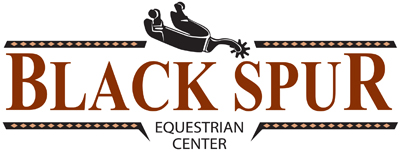 The following Rules will be followed by everyone while on the property of Black Spur Equestrian Center:No SmokingNo offensive languageAll children under the age of 12 must be supervised by an adult at all timesDo not use others belongings without their permissionDo not open or enter a stall or paddock without horse owner or barn manager’s permissionCommunicate with others regarding shared areas: cross ties, arenas, grooming area, etc.Do not feed anything to anyone’s horse without their permissionHorses must have a halter and lead rope on when out of their stall or pasture - no loose horsesAll riders must sign a release before mounting a horseClean up all messes you or your horse makePeople under the age of 18 must wear a helmet while ridingHard soled footwear must be worn while ridingAll animals that do not reside at Black Spur Equestrian Center must be on a leashHorses may not be turned out in arenas – turnout available in turnout paddockBlack Spur closes at 10:00 p.m. and arenas close at 9:30 p.m.Report any unsafe condition to Black Spur management immediatelyPark vehicles on gravel drives, parking lots and designated parking areas onlyIf you have questions or need help, please see Black Spur manager